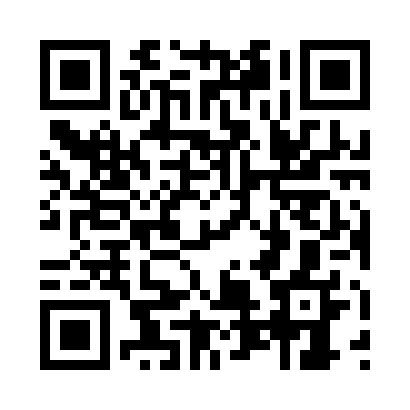 Prayer times for Erdut, CroatiaMon 1 Apr 2024 - Tue 30 Apr 2024High Latitude Method: NonePrayer Calculation Method: Muslim World LeagueAsar Calculation Method: ShafiPrayer times provided by https://www.salahtimes.comDateDayFajrSunriseDhuhrAsrMaghribIsha1Mon4:416:2412:484:227:128:492Tue4:386:2212:474:237:148:513Wed4:366:2012:474:237:158:524Thu4:346:1812:474:247:168:545Fri4:326:1612:464:257:188:566Sat4:296:1412:464:257:198:577Sun4:276:1212:464:267:208:598Mon4:256:1012:464:267:219:019Tue4:236:0912:454:277:239:0210Wed4:206:0712:454:277:249:0411Thu4:186:0512:454:287:259:0612Fri4:166:0312:444:297:279:0713Sat4:136:0112:444:297:289:0914Sun4:116:0012:444:307:299:1115Mon4:095:5812:444:307:309:1316Tue4:075:5612:444:317:329:1517Wed4:045:5412:434:317:339:1618Thu4:025:5312:434:327:349:1819Fri4:005:5112:434:327:369:2020Sat3:575:4912:434:337:379:2221Sun3:555:4712:424:337:389:2422Mon3:535:4612:424:347:399:2523Tue3:505:4412:424:347:419:2724Wed3:485:4212:424:357:429:2925Thu3:465:4112:424:357:439:3126Fri3:435:3912:424:357:459:3327Sat3:415:3812:414:367:469:3528Sun3:395:3612:414:367:479:3729Mon3:375:3412:414:377:489:3930Tue3:345:3312:414:377:509:41